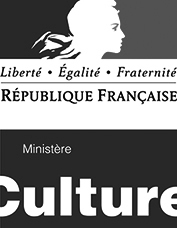 Élections 2018 des membres du
Conseil national de l’enseignement supérieur et
de la recherche artistiques et culturels(Cneserac)Scrutin n° 13 : fonctionnaires des corps de documentationProfession de foiLISTE (indiquer l’intitulé de la liste ou à défaut le nom du délégué de liste) :Indiquer dans le tableau ci-dessous le prénom, le nom et la structure d’affectation (administration ou établissement ou structure de recherche) du candidat titulaire et du candidat suppléant.Rédigez ci-dessous votre profession de foi (maximum 5 000 caractères) :Candidats titulairesCandidats suppléants1. 1bis. 